2023/24 PDR Guidance for Library staff (Reviewers and Reviewees)The Performance and Development Review (PDR) template is available to download from the Library intranet , alternatively you may wish to use this  accessible PDR form. Guidance on how to use the University PDR system can be found here. PDR meetings Managers may use their discretion in relation to the number and formality of the PDR meetings, but it is recommended to continue with the two-step PDR process (1st PDR meeting late Nov/Dec & 2nd PDR meeting Dec/Jan) to provide additional reflection time. The PDR conversation/s and agreed objectives are the most important part of the process and the PDR form can be used as a starting point for discussion with bullet pointed information in each section. It is also recommended that Team and Directorate-wide objectives are considered alongside this process to ensure individual objectives are appropriately aligned. Guidance on conducting PDR discussion.The PDR conversation should consider how an individual is performing in their role, how they are delivering against their objectives, how they are demonstrating expected behaviours and ways of working and reflection on goals for the Personal Learning and Development plan.Key areas to focus on before the review meeting:What would you like to get out of the review process?Review last year’s objectives and the learning plan.Key achievementsSkills development and contribution to the team.What feedback should be gathered? Consider and plan how to do this.Potential objectives and development areas for the next year.Reflection on the past yearPDRs start with a reflection on the previous year. Whilst the PDR is primarily future focused, it is important to reflect on the highlights and challenges the last year has presented. This reflection should focus on noting key learning points and any key goals that may need carrying over. This is where you may want to consider any specific feedback relating to the role, e.g. feedback from colleagues. Future focused discussionThe discussion should focus on performance and development expectations and needs for the next 12 months. We suggest that your future focused discussions consider four key areas (See the Development framework in appendix 1) but should also consider more general topics which have an impact on the way we work, including:Equity, Diversity and Inclusion: we all need to consider how we contribute to a more diverse, equitable and inclusive library. Start with small, manageable actions such as attending training or undertaking learning, for example taking the new LAOD154 Disability Equity Training. Consider how to improve access to services you’re involved in and identify one barrier you would like to tackle with colleagues, for example including more diverse examples in training materials. Everyone should include at least one action to support EDI in their PDRInformation Governance and data protection: have you experienced or witnessed any data protection issues recently or do you have any thoughts on how to make the Team's work more secure?Environment Sustainability  Role expectations Refer to the job description to reach a mutual understanding of the day-to-day tasks in role / activities and general measures of success. This needs to be clearly articulated and regularly reviewed as the day-to-day needs of the role change. Some coaching questions to help you with setting expectations about roles are given in Appendix 2ObjectivesAnnual performance objectives and expectations in role link to our University strategy, Imagine2030, Directorate priorities and Team targets and should indicate clear measures of success. It is helpful if managers can share their own, or any overarching team objectives, as part of this discussion, so individuals can link their objectives to the teams’, where relevant.  For more information about setting objectives, see the ‘Setting Direction’ pages on Managers’ Essentials. A quick guide to setting SMART objectives is given in Appendix 3Behaviours, values, and ways of workingIn addition to objectives, it is important to agree expectations of the behaviours, values and ways of working needed to be successful in the role and team. The Library’s working together charter, local team charters and University’s Values will all support this conversation. Some coaching questions to help you discuss expectations around behaviours and ways of working are given in Appendix 2.Personal DevelopmentPersonal and professional development is one of the most important aspects of the PDR conversation for all staff to excel in their roles and contribute to the University's performance. There is a useful L&OD resource (Individual Learning needs analysis) for individuals and managers to help identify learning or development needs, plus resources for managers on the Managers’ Essentials site under ‘Developing your People’ .  L&OD will be a key source of any general learning or development needs identified. It is important that we think creatively about other ways of providing development, through experiential learning, coaching, and mentoring etc. and should embrace the 70:20:10 model (Appendix 4)The Personal Learning and Development planThe Personal Learning & Development plan supports the achievement of the developmental and behavioural PDR objectives by articulating how the development goal will be accomplished. For example, to meet the PDR development objective ‘To run productive meetings’:Think about someone you work with who is very effective at leading collaborative and productive meetings. Notice their approach and what they do. Become a coach so you can practice the skills of guiding rather than advising.Attend the L&OD course TSLD16 Chairing Meetings that Deliver Results. Record this information in the Personal Learning & Development plan which will also be used to inform the Staff Learning & Organisational Development plan for the Library. It is worth considering and noting shorter term (this year) and longer term (future years) learning & development goals as part of your conversations. 
Please can all line managers ensure they send a copy of their direct reports completed Personal Learning and Development plan to the Staff Learning & Organisational Group representative for their Directorate / Team. This will help inform a Library-wide Staff Learning and Organisational development plan and ensure a consistent and transparent approach to staff development.Library SL&OD repsPeter Wadsworth (Directorate of the University Librarian) Sarah Rayner (Faculty and Student Partnerships)Kathryn Sullivan (Collection Strategies)Lucinda May (Directorate of the University Librarian)Paul Ralphs (Faculty and Student Partnerships)Amin Hussein (Digital Development, Digital Services)Elizabeth Carr (Curatorial Practices)Appendix 1: Development Framework 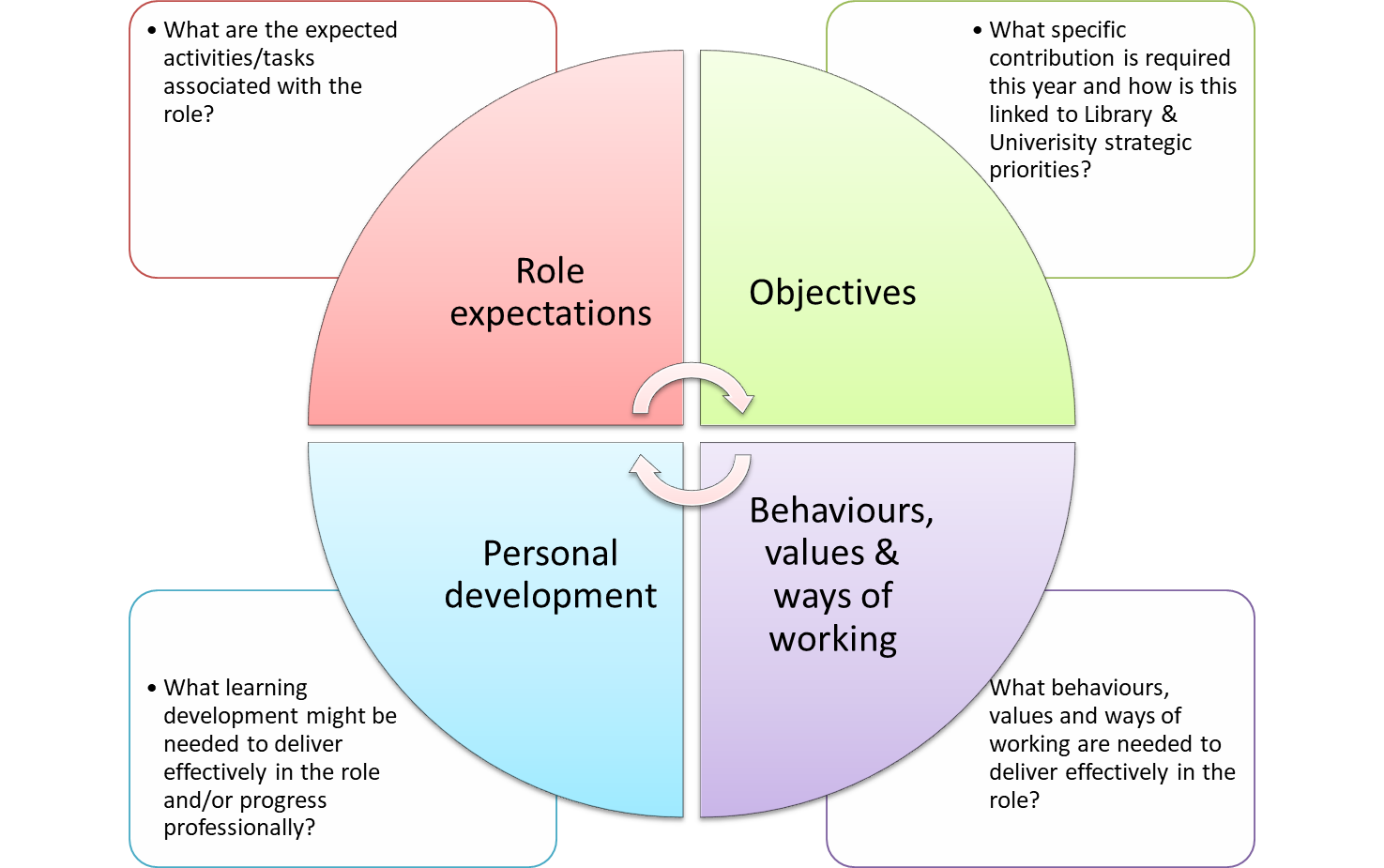 Appendix 2: Coaching questions 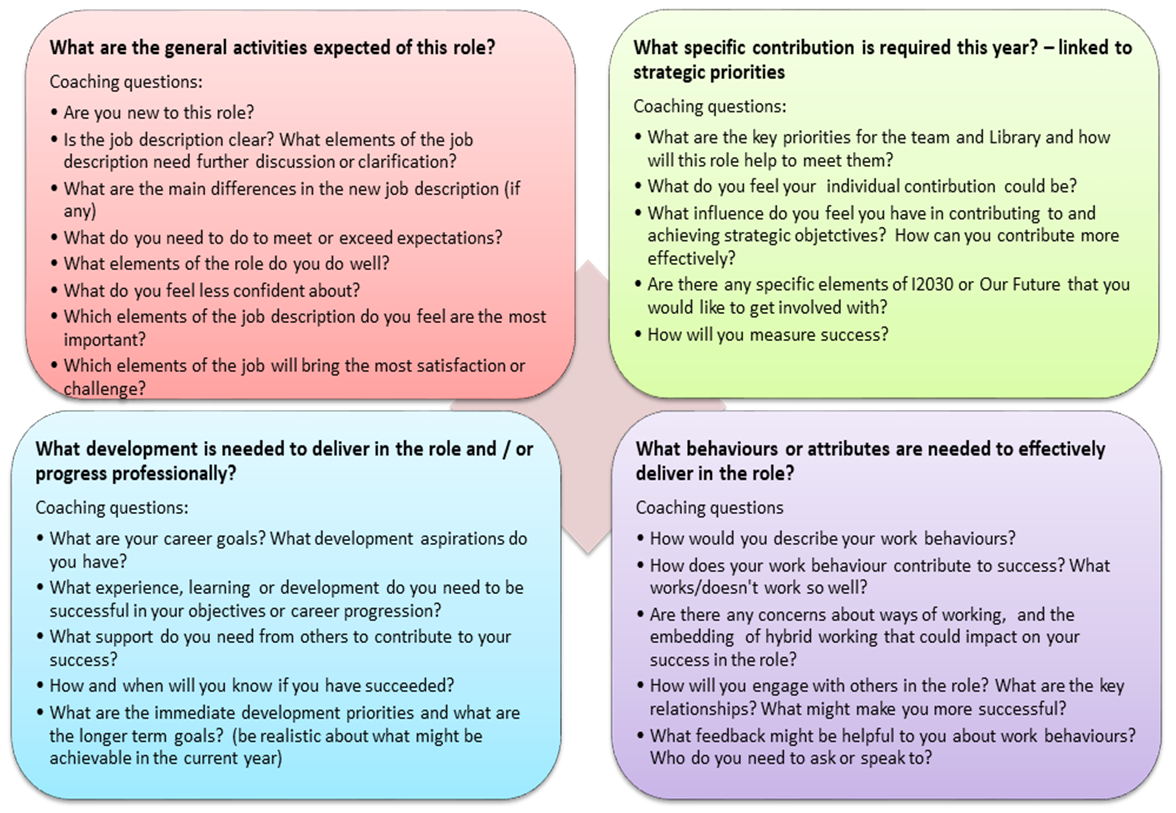 Appendix 3: Setting SMART objectives Objectives link to our University strategy, Imagine2030, Directorate priorities and Team targets and indicate clear measures of success, outlining what each individual needs to prioritise and deliver over a 12-month period. Team and Directorate objectives should be shared so individuals can understand how their own objectives link to the wider strategy. When setting objectives, focus on identifying an appropriate challenge that is also supported by the Learning and Development plan: between three and six objectives is a good range, but this will depend on the nature of the role.
Objectives are simply statements of what you want to achieve. It is important to have clear objectives of what you are aiming to achieve. It can help to use the SMART approach to formulating objectives.Examples:To collaborate with others from across the Library by contributing to the Imagine2030 lead priority area ‘Our Students’.  To gain experience of recruitment (Development Objective).Contribute to a Library-wide group. To gather feedback on my communication skills from team members and my line manager; identify and document areas for change and ways that I can improve these skills. (Development Objective).Identify and attend relevant online conferences or training in inclusive recruitment. Initial objectives should be agreed and captured in the PDR form. New or changed objectives can be captured at any time throughout the year on the form.Appendix 4: 70:20:10 Learning ModelThe 70:20:10 Learning Model suggests that individuals obtain 70% of their knowledge from job-related experiences, 20% from interactions with others, and 10% from formal educational events. Hands-on experience (the 70%) is the most beneficial for employees because it enables them to discover and refine their job-related skills, make decisions, address challenges and interact with influential people such as managers and mentors within work settings. They also learn from their mistakes and receive immediate feedback on their performance.70% of learning is experiential.
It happens through learning on the job, including stretch assignments, practice and independent research.20% of learning is social.
It happens with and through other people such as co-workers. It also includes mentoring, coaching and feedback.10% of learning is formal.
It happens through structured training courses and programmes.Examples of L&OD activities in this model:SSpecific & Stretching Clear and unambiguous (is it exactly what needs doing?) who, what, where, when, which, why? MMeasurable Quantify and quality where possible (how close am I? how will I know when I have reached my goal?) AAchievable & Agreed	 Must be agreed (by both) and achievable (allow for workload etc.) RRealistic & Relevant Must be able to happen, must have resources, support, knowledge and must provide results, should be linked to team and organisation annual goals (does it need to be done?) TTimescale With review dates and a final deadline (realistic timeframe adds focus - not too long!) 70% – Learn & develop through experienceApply new learning in real situationsUse feedback to try a new approach to an old problemNew work and solving problems within roleIncreased decision makingChampion and/or manage changesTake part in project or working groupExposure to other departments/rolesInteraction with senior management, e.g. meetings20% Learn & develop through othersInformal feedback Seeking advice, asking opinions, sounding out ideasCoaching from manager/othersLearning through feedbackStructured mentoring and coachingLearning through teams/networks and social learningExternal networks/contacts10% Learn & develop
 through structured learningCourses, workshops, seminarseLearningProfessional qualifications/ accreditationCertificationFormal education, e.g. university courses